ВОЛОГОДСКАЯ ОБЛАСТЬ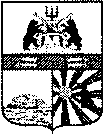 ГОРОД ЧЕРЕПОВЕЦМЭРИЯФИНАНСОВОЕ УПРАВЛЕНИЕРАСПОРЯЖЕНИЕ26.12.2019 № 92О внесении изменений в распоряжение финансового управления мэрии от 11.12.2018 № 68В соответствии с распоряжением мэрии города от 25.12.2019 № 1775-р «Об утверждении Порядка определения объема и условий предоставления из городского бюджета субсидии на иные цели»:внести в приложение к распоряжению финансового управления мэрии от 11.12.2018 № 68 «Об утверждении кодов городского бюджета по классификации «Тип средств» на 2019 год и плановый период 2020 и 2021 годов» следующие изменения:1. После строки:дополнить строкой следующего содержания:2. После строки:дополнить строкой следующего содержания:Заместитель мэра города,начальник финансового управления мэрии 	                                           А.В. Гуркина«01 06 31Субсидия из городского бюджета на иные цели муниципальному бюджетному дошкольному образовательному учреждению «Детский сад № 24», находящемуся в ведении управления образования мэрии, в части расходов, носящих разовый характер, не учитываемых при определении размера субсидии на финансовое обеспечение выполнения муниципального задания, согласно распоряжению мэрии города от 18.12.2019 № 1731-р»«01 06 32Субсидия из городского бюджета на иные цели муниципальному автономному дошкольному образовательному учреждению    «Детский сад № 17» и муниципальному автономному дошкольному образовательному учреждению «Детский сад № 30», находящимся в ведении управления образования мэрии, в части расходов, носящих разовый характер, не учитываемых  при определении размера субсидии на финансовое обеспечение выполнения муниципального задания, согласно распоряжению мэрии города от 25.12.2019 № 1775-р».«06 06 31Целевая субсидия из городского бюджета на иные цели муниципальному бюджетному дошкольному образовательному учреждению «Детский сад № 24», находящемуся в ведении управления образования мэрии, в части расходов, носящих разовый характер, не учитываемых при определении размера субсидии на финансовое обеспечение выполнения муниципального задания, согласно распоряжению мэрии города от 18.12.2019 № 1731-р»«06 06 32Целевая субсидия из городского бюджета на иные цели муниципальному автономному дошкольному образовательному учреждению    «Детский сад № 17» и муниципальному автономному дошкольному образовательному учреждению «Детский сад № 30», находящимся в ведении управления образования мэрии, в части расходов, носящих разовый характер, не учитываемых  при определении размера субсидии на финансовое обеспечение выполнения муниципального задания, согласно распоряжению мэрии города от 25.12.2019 № 1775-р».